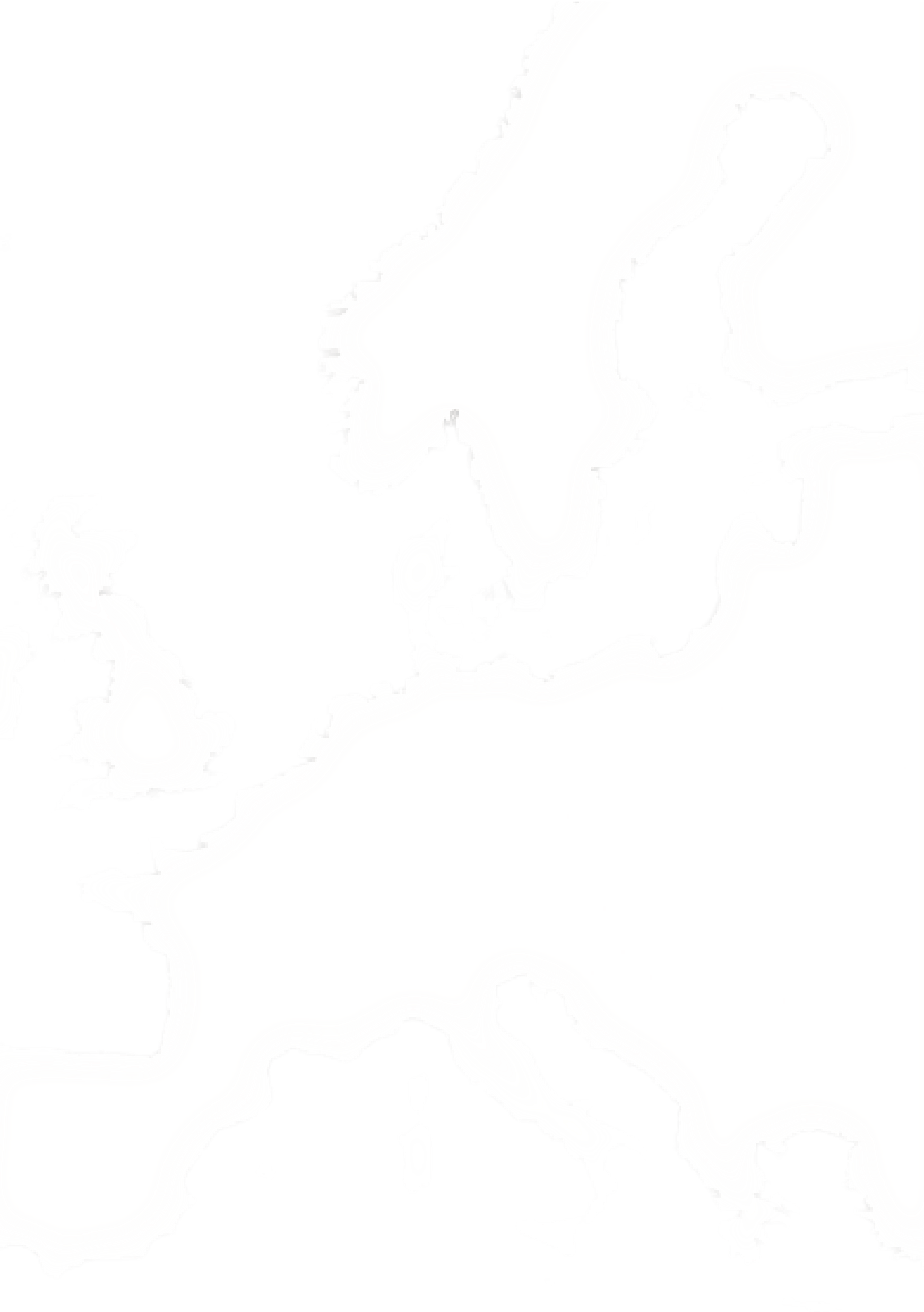 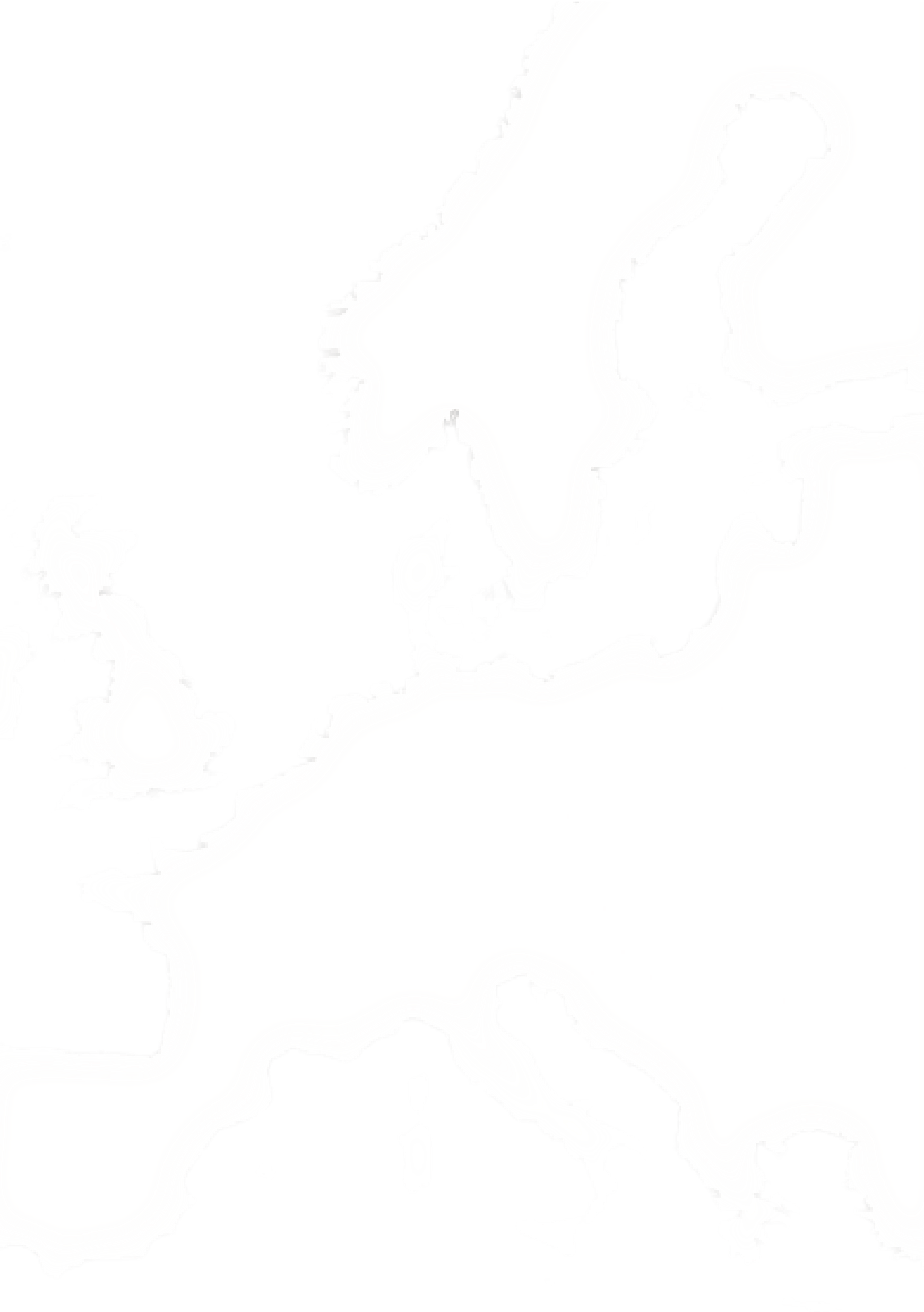 Europa-løsningenEn vejledning i retten til familiesammenføring efter EU-reglerneUdgivet af advokat Niels-Erik Hansen2. udgave ved Thomas Høyer, Internationalt Kristent CenterTryk: Arco GrafiskPrinted in Skive 2020ForordAf udlændingeordfører Andreas Steenberg, Radikale VenstreSiden 2002 har Radikale Venstre kæmpet for, at danske statsborgere skal kunne bo i deres fædreland med en ægtefælle fra et ikke-EU-land. I 2002 blev retten fjernet, og siden da har forskellige regelsæt erstattet hinanden, og i dag skal man leve op til en lang række krav for at få ægtefællesammenføring. Det betyder, at der årligt er hundredvis af dansk-internationale par, som får besked på, at de ikke kan bo sammen i Danmark. Reglerne betyder, at mange gode, velfungerende danske statsborgere ikke får en chance for at bo med en ægtefælle i deres eget fædreland. Man får simpelthen at vide, at når man har fundet kærligheden uden for EU, så må man bare flytte væk. Det er absurd, og det er for dårligt. Jeg skammer mig faktisk over det. Det er vores egne statsborgere, hvor staten går ind og vurderer, at ægteskabet ikke er godt nok. Helt uden logisk og fair grund.Det burde vi kunne gøre bedre. Ja, det skal vi gøre bedre. Danskerne lever i verden og af verden. Tusindvis rejser ud på ferier, studier og arbejde. Med internettet og billigere rejser er det blevet ganske nemt at finde kærligheden rundt om i verden. Det kunne også være en ægtefælle fra et ”naboland” som Storbritannien, der som bekendt har forladt EU. Vores regler bygger på den fejl at putte alle udlændinge i samme kasse. Og med Mette Frederiksens ord er alle ikke-vestlige indvandrere et problem. Også selvom de er gift med en dansker og ikke er kriminelle.Heldigvis har vi EU. Ved at flytte sammen til et andet EU-land kan man som par bruge EU’s regler om fri bevægelighed og flytte hjem til Danmark efter en periode. Sammen. Altså kan man via et ophold i et andet EU-land få ret til at bo i Danmark med sin ægtefælle. Uden mærkelige krav. For rigtigt mange danskere, som har været så ”uheldige” at finde kærligheden uden for EU, er denne model den eneste vej, hvis man vil bo med sin ægtefælle og dennes børn i sit eget land. I denne lille publikation kan man læse om, hvordan det gøres. Det er en hjælp til de mange, som får adskilt deres familie af udlændingeloven. Imens fortsætter Radikale Venstre sin kamp for en udlændingelov, der giver mening for dansk-internationale par.IndledningDa Folketingets flertal vedtog stramningerne af regler for familiesammenføring var det næppe danske statsborgere som Thomas, man havde tænkt sig at ramme i forhold til hans ret til familiesammenføring. Derimod var det sigtet at ramme herboende med ikke-dansk baggrund, som ønskede familiesammenføring med ægtefæller fra deres eller deres forældres oprindelseslande.Samtidig måtte stramningerne ikke for åbenlyst være diskriminerende mellem ”rigtige” og ”forkerte” danskere, og derfor blev det – som mesterligt beskrevet i bogen ”Den falske melodi” af journalist Claus Blok Thomsen – pakket ind i forklaringer om, at den nye 24-års regel ville forhindre tvangsægteskaber. På samme måde skulle tilknytningskravet angiveligt forbedre integrationen.Pia Kjærsgaard blev dog træt af at høre på ministerens forsikring om, at det alene handlede om at bekæmpe tvangsægteskaber. Hun skrev i et indlæg i Fyens Stifttidende d. 26. juli 2004:”Tag dog og fortæl sandheden: Stramningerne i reglerne om familiesammenføring blev først og fremmest indført for at få sat en stopper for den tilstrømning af udlændinge, som var ved at tvinge hele vores velfærdssamfund i knæ.”Man kan så sige, at Den Europæiske Menneskerettighedsdomstol i Strasbourg  var enig med Kjærsgaard, da den i 2016 dømte Danmark for diskrimination mod familien Biao. Der var tale om en dansk statsborger med ikke-dansk oprindelse, som fik frataget retten til familiesammenføring med henvisning til tilknytningskravet. I den såkaldte Biao-sag blev Danmark for første gang dømt for overtrædelse af Den Europæiske Menneskerettighedskonventions artikel 14 (diskrimination) i forhold til retten til familieliv (artikel 8).Dommen betød, at ”tilknytningskravet” omsider er blevet fjernet, men samtidig har man lavet andre stramninger. Det betyder, at Europa-modellen er mindst lige så nødvendig nu, som den var, da Thomas og hans ægtefælle som nogle af de første måtte flygte i sikkerhed i Sverige.Systemisk racisme er desværre blevet så indgroet, at selv en klokkeklar dom for diskrimination fra Strasbourg ikke gør det store indtryk. Tværtimod har flertallet påført mindretallene det ene mere diskriminerende indgreb efter det andet i form af ”Ghetto-pakke”, håndtrykskrav ved statsborgerskab osv.Samtidig blev de organisationer, der skulle hjælpe ofrene for diskrimination, sat på ”dødsliste”, hvilket betyder, at Dokumentations- og Rådgivningscenteret, der udgav 1. udgaven af denne folder og som førte og vandt Biao-sagen i Strasbourg, nu er lukket.Derfor er vi taknemmelige for, at det nu er lykkedes at få lavet en opdateret udgave af folderen til brug for den fortsatte kamp for at sikre dansk/udenlandske pars ret til et familieliv. Folderen er både til parene selv, men også til brug for retshjælp og advokater, der rådgiver disse par om regler for fri bevægelighed inden for den Europæiske Union.Det står efterhånden lysende klart, at Danmarks stramme udlændingelovgivning i stigende grad tørner sammen med de rettigheder, EU giver sine borgere i kraft af EU’s regler om arbejdskraftens frie bevægelighed.Disse rettigheder er nogle af de mest grundlæggende i EU-projektet. Derfor har politikere over hele Europa fundet det vigtigt at give EU-borgere, der har lyst og energi til at arbejde i et andet EU-land, ret til at medtage deres familier – ellers ville meget få borgere ønske at arbejde i et andet EU-land, og den frie bevægelighed ville hurtigt stivne.Mange danske politikere har forsøgt at udlægge det som snyd og bevidst omgåelse af de danske regler, hvis man som dansk statsborger gør brug af EU’s regler om familiesammenføring – i stedet for de danske. Det er helt forkert. Den danske regering var selv med til at vedtage det direktiv, som EU-reglerne bygger på. Danmark havde endda formandskabet og styrede forhandlingerne, da direktivet blev vedtaget.Det skal derfor understreges, at du har en ret. Retten er din, og det er hverken snyd eller omgåelse, at du bruger den ret, selvom den stiller dig bedre end de tilsvarende danske regler.En forudsætning for at kunne benytte sine rettigheder er, at man kender dem. Derfor er det vigtigt at udbrede danskernes kendskab til de rettigheder, EU giver i forbindelse med familiesammenføring. Så danskere kan få lov til at bo sammen med deres familie, når de har brugt den frie bevægelighed i EU.Denne vejledning er til dig, som er dansk statsborger, og som har forelsket dig i et menneske, som ikke kommer fra et EU-land. Hvis du gerne vil bo sammen med din elskede her i Danmark, vil denne vejledning fortælle dig om forskellen på at få familiesammenføring efter danske regler og efter EU-reglerne; om hvad der kræves for at kunne søge efter EU-reglerne, samt hvilke rettigheder I har.Bemærk: I hele denne vejledning bruges ”du” om den danske statsborger og ”din ægtefælle” om tredjelandsborgeren (dvs. ham/hende der ikke har statsborgerskab i et EU-land). Desuden bruges ”EU-land” om medlemsstaterne i EU plus Norge, Island og Liechtenstein (EØS) og Schweiz. Med brexit er Storbritannien trådt ud af EU, og i skrivende stund (oktober 2020) er det uafklaret, om Storbritannien vil gøre som Norge, Island, Liechtenstein og Schweiz (hvor EU’s regler om familiesammenføring gælder) eller ej.Generelt om EU-reglerneEU-regler er ofte ikke så entydige, som man kunne ønske sig. De rummer ofte mulighed for, at de enkelte lande kan fortolke reglerne lidt forskelligt. Det gælder også opholdsdirektivet, som er den lovgivning, der bestemmer EU-borgeres ret til at rejse mellem EU-landene sammen med deres familiemedlemmer.Selv om man har ret, er det ikke sikkert, man får ret. Det er de danske myndigheder, der i første omgang afgør sagerne – ikke EU. Vil man klage over den danske tolkning af EU-reglerne, må man klage til Kommissionen eller anlægge sag ved danske domstole, som så kan spørge EU-Domstolen. Det er en langvarig og besværlig affære.De danske retningslinjer er heller ikke klokkeklare. Og den danske praksis har ændret sig mange gange, fordi myndighederne har måttet erkende, at deres praksis var i strid med EU-reglerne.Der findes ikke klare kriterier for, hvornår man opfylder betingelserne for at have haft ophold i et andet EU-land. I Udlændinge- og Integrationsministeriet fastholder man, at det kommer an på en konkret vurdering i den enkelte sag, og derfor vægrer man sig mod at give klare retningslinjer.Vi opfordrer alle, der er i tvivl, om de opfylder betingelserne, til at prøve at søge. Det koster ikke noget at søge. Og du kan søge fra det EU-land, du nu bor i. Du behøver ikke vente, til du er flyttet tilbage til Danmark. Naturligvis skal man ikke spilde sin tid med at sende en ansøgning, som helt åbenlyst ikke lever op til kravene.Når du søger, får du enten et klart ja eller et begrundet afslag. Et begrundet afslag gør dig meget klogere til næste gang, du søger. Jo flere konkrete sager, der bliver afgjort, jo klogere bliver vi alle. Dels fordi Udlændinge- og Integrationsministeriet er forpligtet til i anonymiseret form at offentliggøre relevante afgørelser; dels fordi advokater, foreninger og politikere holder øje med, hvordan praksis udvikler sig. Den viden kommer alle, som ønsker at bruge deres EU-rettigheder, til gode.Hvis du får et afslag, og en senere dom ved EU-Domstolen viser, at du faktisk havde ret til familiesammenføring efter EU-reglerne, så bliver der mulighed for at få den gamle sag genoptaget. Det er allerede sket i forbindelse med flere domme.Hvordan får du adgang til EU-rettighederne?I Danmark kan du som dansk statsborger søge familiesammenføring med din udenlandske ægtefælle efter EU-reglerne, hvis du har krydset de interne EU-grænser – oftest i forbindelse med arbejde, studie eller for at bosætte dig – og du så bagefter vender hjem til Danmark igen. Det er altså, når du bruger eller har brugt den frie bevægelighed under EU-retten, at du kan benytte dig af de rettigheder omkring familiesammenføring, som EU giver sine borgere.Den sikreste måde for en dansk statsborger at få adgang til EU-rettighederne er ved at flytte til et andet EU-land og dér finde et arbejde. Alle EU-borgere har ret til at arbejde – og i den forbindelse bo – i et andet EU-land. Der er rig mulighed for at finde sig et arbejde i et andet EU-land. Du har som dansk statsborger ret til at opholde dig i et andet EU-land i op til tre måneder, bare du har et gyldigt identitetskort eller pas. Det er underordnet, om du er der for at arbejde, studere eller blot som turist. Et ophold som turist betyder dog ikke, at man har ret til familiesammenføring, når man vender hjem, jf. næste afsnit. Derudover har EU-borgere ret til at opholde sig seks måneder i et andet EU-land, hvis man fortsat søger arbejde i værtslandet og har en reel chance for ansættelse.Det er ikke et krav, at du har samme beskæftigelsessituation, når du vender hjem, som da du rejste ud. Rejste du f.eks. ud som studerende, kan du godt vende hjem som arbejdstager eller arbejdsløs og stadig være omfattet af reglerne om fri bevægelighed. Reelt og faktisk opholdNår du er vendt tilbage til Danmark igen og beslutter dig for at søge familiesammenføring efter EU-reglerne, er det blevet skærpet i EU-opholdsbekendtgørelsen, at du skal kunne bevise over for de danske myndigheder, at der nu er tale om et ”reelt og faktisk ophold” i Danmark.Derudover er det naturligvis også et krav, at I bor sammen i Danmark (dvs. at du ikke kan blive boende i Sverige, mens din ægtefælle flytter alene til Danmark og bor her).Derudover kan der være situationer, hvor der opstår en mistanke hos de danske myndigheder om, at familien ikke er omfattet af reglerne om fri bevægelighed i det hele taget. Det kunne f.eks. være, at flytningen til Sverige kun var proforma. Hvis du ikke har tilmeldt dig det svenske folkeregister (og derved af Skatteverket er blevet frameldt det danske folkeregister), så har de danske myndigheder ret til yderligere undersøgelse på baggrund af mistanke om proforma-flytning.I den forbindelse kræver myndighederne dokumentation for et ”reelt og faktisk ophold” i det andet EU-land. Hvad man i denne forbindelse anser for ”reelt og faktisk” kommer vi til nedenfor, men umiddelbart må det fastslås, at denne ”mistanke” ikke alene kan være baseret på de danske myndigheders opfattelse af, at familien kun ville bruge EU-reglerne til at opnå efterfølgende opholdstilladelse i Danmark.EU-Domstolen har nemlig slået fast i Akrich-dommen, at motiver til at flytte fra et land til et andet ikke er afgørende for, om det pågældende ægtepar kan nyde godt af EU-reglerne om fri bevægelighed. Det vil sige, at proforma-ægteskab og proforma-flytning naturligvis ikke er omfattet af reglerne, men at personer, som faktisk er reelt gift, flytter til et andet land (og arbejder), er omfattet, uanset at formålet med at flytte til f.eks. Sverige er tilbagevenden til hjemlandet med ægtefællen.Dokumentationsforpligtelsen fremgår af den vejledende fortolkning som findes på udlændingemyndighedernes hjemmeside, www.nyidanmark.dk:Flytningen skal være en realitet, og der må ikke blot være tale om et kortvarigt ophold f.eks. på et hotelværelse.En dansk statsborger, som har haft fremlejet et værelse eller har været tilflyttet en c/o adresse hos slægtninge eller bekendte for en kortvarig periode, opfylder som udgangspunkt ikke kravet.En dansk statsborger, som har haft et længerevarende ophold i en lejelejlighed på grundlag af en tidsubegrænset lejekontrakt eller i en bolig, som pågældende har købt, opfylder umiddelbart kravet.Du skal derfor tænke meget over, hvordan du kan dokumentere, at du har haft et ”reelt og faktisk ophold” i et andet EU-land, også selv om vi finder, at disse krav generelt går udover det, der fremgår af opholdsbekendtgørelsen. Som vi desværre ofte må sige i vores rådgivning: ”En ting er at have ret (til ophold efter EU-reglerne), noget helt andet er at få ret! (hos de danske myndigheder)”På udlændingemyndighedernes hjemmeside gives følgende eksempler på dokumenter, som kan være med til at bevise, at du har haft et reelt og faktisk ophold i udlandet:Dokumentation for adresser, herunder udskrifter fra et folkeregister om, at du var bopælsregisteret.Skøder på boligkøb, lejekontrakter for leje af bolig eller kvittering for huslejebetaling.Dokumentation for at du flyttede fra din tidligere bopæl, herunder dokumentation for, at du opsagde lejemål, solgte dit hus, eller fremlejede din bolig i en vis periode.Indmeldelse af børn i skole, børnehave etc.Dokumentation 	for sygesikringsnummer eller særlige sygeforsikringer.Igen må det fremhæves, at de danske myndigheder ikke kan kræve, at du beviser ”reelt og faktisk ophold” gennem salg af din oprindelige bolig i Danmark. Dette går udover, hvad EU-retten tilsiger, men da vi kan se, at man inddrager det i afgørelserne, må vi tilråde dig som et minimum at fremleje din danske bolig, mens du er bortrejst. Vi anser fortolkningen som uretmæssig, men det kan tage mange år at få fastslået ved EU-Domstolen. Det sikreste er derfor at følge vejledningen, indtil Udlændinge- og Integrationsministeriet evt. ændrer praksis.Dette arbejder vi naturligvis videre på, sådan som vi har gjort, siden regeringen og Dansk Folkeparti som led i stramningerne for danske statsborgeres ret til familiesammenføring også strammede praksis i forhold til EU-reglerne. Vi indgav således klage til EU-Kommissionen i 2004, da man fratog studerende og pensionister samt selvforsørgende retten til familiesammenføring efter reglerne om fri bevægelighed. Det tog 4 år at få de danske myndigheder til at ændre denne ulovlige praksis (november 2008), og det kan tage yderligere en årrække at få ændret de seneste tiltag, men indtil da vil det ikke desto mindre være en god ide, at du forsøger at leve op til de krav som pt. er opstillet (uanset om de måtte være i strid med EU-retten).ArbejdstagerSom nævnt kan du få adgang til familiesammenføring efter EU-reglerne, hvis du har været arbejdstager i et andet EU-land. Du er arbejdstager, hvis du udfører et lønnet arbejde, dvs. typisk hvis du er ansat i en virksomhed. EU-Domstolen tolker arbejdstagerbegrebet bredt: en arbejdstager omfatter enhver EU-borger, der udøver reel og faktisk beskæftigelse.Hvor mange timer skal du arbejde?Ifølge udlændingemyndighedernes hjemmeside beror det altid på en konkret vurdering af den enkelte sag, om en ansøger om familiesammenføring kan blive betragtet som arbejdstager efter EU-reglerne. Det er afgørende, om der er tale om en ”faktisk og reel beskæftigelse”. Beskæftigelse, der har ren marginal karakter, er udelukket fra at give en ansøger status af arbejdstager, og derfor mener de danske myndigheder, at du minimum skal have arbejdet 10 til 12 timer ugentligt.Hvor længe skal du have arbejdet?Der hersker også tvivl om, i hvor lang en periode du skal have arbejdet for, at dit job kan blive betragtet som ”faktisk og reelt” af SIRI. Selvom der ikke kan fastsættes nogen nedre grænse, oplyser de danske myndigheder dog, at 10 ugers arbejde typisk vil være minimum for, hvor lang tid du skal have arbejdet, for at du bliver betragtet som en arbejdstager. De 10 uger beror på en konkret dom fra EU-Domstolen. SIRI oplyser, at det beror på en konkret vurdering, og at en person, som ophører med at arbejde efter mindre end 10 uger, i nogle tilfælde vil kunne opfylde betingelserne for at være arbejdstager.Hvad skal du tjene?Som udgangspunkt stiller de danske myndigheder krav om, at din løn som arbejdstager minimum skal svare til starthjælpssatsen, som i 2009 er:Enlig, fyldt 25 år: 6.124 kr.Gift/samlevende, fyldt 25 år: 5.079 kr.Under 25 år: 5.079 kr.Enlig forsørger + tillæg på 1.532 kr. pr. barnHvis gift/samlevende forsørger + tillæg på 1.270 kr. pr. barnHvis din indtægt er mindre end dette, betyder det ikke nødvendigvis, at du er diskvalificeret fra at få familiesammenføring. Det vil som altid bero på en konkret vurdering. Grænsependlere, grænseoverskridende tjenesteydere og vandrende arbejdsløseGrænsependlere, der flytter til et andet land (f.eks. til Malmö), men beholder jobbet hjemme (f.eks. i København), er omfattet af EU-reglerne for familiesammenføring. De danske myndigheder har ikke altid fortolket reglerne sådan, men det blev som nævnt ændret i november 2008. Der gives ikke en nedre grænse for, hvor længe man skal have boet i Sverige, men erfaringsmæssigt vil et ophold på 4-6 måneder være tilstrækkeligt.Det samme gælder dog ikke grænsependlere, der gør det modsatte: bliver boende i Danmark, men finder arbejde i Sverige. De danske myndigheder kræver ”reelt og faktisk ophold” i et andet EU-land. Som nævnt ovenfor har vi vores store tvivl om lovligheden af denne fremgangsmåde hos de danske myndigheder vedrørende fortolkningen af ”reelt og faktisk ophold.” Også en EU-ekspert har rejst tvivl om de danske myndigheders krav om flytning. Der er måske ikke belæg for, at Danmark udelukker danske statsborgere, som arbejder i et andet EU-land, men som har bevaret deres bopæl i Danmark, fra adgangen til familiesammenføring efter EU-reglerne. Det kan være, at senere domme vil vise, at den nuværende danske tolkning stadig er for restriktiv – som den har vist sig at være så mange gange før. Derfor er det altid relevant at følge med i nyhederne og debatten.Hvis du imidlertid ønsker en let og smertefri familiesammenføring, så må du forholde dig til den eksisterende danske tolkning, som kræver flytning.Reglerne for tjenesteydere og arbejdsløse er stadig usikre, og der kan ikke gives håndfaste kriterier. Man mangler også her at se nogle afgørelser i konkrete sager.Der er afsagt domme, som tolker den fri bevægelighed meget bredt.Den såkaldte Carpenter-dom siger, at personer, der fra sit hjemland leverer grænseoverskridende tjenesteydelser, f.eks. konsulentvirksomhed, også er ”vandrende arbejdstagere”, som derfor kan påberåbe sig EU-reglerne om familiesammenføring i deres hjemland, selv om de ikke har forladt dette land. Samme tolkning findes i Antonissen-dommen. Ifølge de danske myndigheder er det kun i helt særlige tilfælde, som vurderes konkret fra sag til sag, at man som grænseoverskridende tjenesteyder har denne ret. Kravene er desuden mere strikse end for arbejdstagere. De kan ses på udlændingemyndighedernes hjemmeside.Noget tyder endda på, at en dansk statsborger, som er rejst til et andet EU-land for at søge arbejde, men ikke har held til at finde et job, ligeledes vil kunne bruge EU-reglerne til at få sine familiemedlemmer med til Danmark. Arbejdsløse bliver nemlig i visse tilfælde betragtet som arbejdstagere for så vidt angår retten til ophold. Dette skyldes, at arbejdskraftens fri bevægelighed jo ville blive alvorligt stækket, hvis du skulle være garanteret job, før du begav dig til et andet EU-land.Vi har ikke kendskab til, at danske statsborgere har fået en udenlandsk ægtefælle til Danmark som følge af ovenstående tolkninger af arbejdstagerbegrebet. Det er heller ikke muligt hos Udlændinge- og Integrationsministeriet at finde konkrete retningslinjer for, hvordan man praktisk kan gøre brug af disse tolkninger i forbindelse med familiesammenføring.   Om du kan bruge disse tolkninger af arbejdstagerbegrebet, er der altså kun én måde at finde ud af på, og det er ved at søge – og eventuelt anlægge sag ved EU-Domstolen via en klage til Kommissionen eller ved at rejse sagen ved de nationale domstole. Som allerede nævnt er Danmark flere gange blevet tvunget til at tolke EU-reglerne bredere, end regeringen havde ønsket, og Udlændinge- og Integrationsministeriet har haft tradition for.DokumentationskravHvis du søger om familiesammenføring efter EU-reglerne i kraft af, at du har været enten studerende, arbejdstager, pensionist eller selvstændig erhvervsdrivende i et andet EU-land eller leverandør af tjenesteydelser til et andet EU-land, skal du være klar til at fremlægge bevis for, at du opfylder de betingelser, der er knyttet til opholdsretten:ArbejdstagerSom arbejdstager skal du fremlægge bevis for, at dit arbejde i et andet EU-land har været ”faktisk og reelt”. Det kan f.eks. være i form af en bekræftelse på ansættelse fra din arbejdsgiver eller et ansættelsesbrev. Hvis du har været selvstændig erhvervsdrivende, skal du fremlægge bevis for, at du har udøvet selvstændig erhvervsvirksomhed.StuderendeHvis du har været studerende i et andet EU-land, har du også krav på familiesammenføring ved hjemkomsten til Danmark efter EU-reglerne. Dog er retten til familiesammenføring for studerende pålagt flere restriktioner end tilfældet er for arbejdstagere.Du skal som studerende i et andet EU-land være tilmeldt en institution, der er godkendt eller finansieres af værtslandet. Ligeledes skal du være omfattet af en sygeforsikring, og du skal dokumentere, at du råder over tilstrækkelige midler til at forsørge dig selv og dine familiemedlemmer, således at dit ophold ikke bliver en byrde for værtslandets sociale system.Du skal overfor de danske myndigheder kunne dokumentere, at du har været tilmeldt en anerkendt institution i værtslandet, dvs. fulgt en uddannelse i et andet EU-land.SelvforsørgendeHar du boet i et andet EU-land som selvforsørgende, giver dette dig også mulighed for at få familiesammenføring efter EU-reglerne, når du vender hjem til Danmark. Du skal være opmærksom på, at for at have status af selvforsørgende skal du i det andet EU-land råde over tilstrækkelige midler til at forsørge dig selv og dine familiemedlemmer, således at dit ophold ikke bliver en byrde for værtslandets sociale system. Derudover skal du være omfattet af en sygeforsikring, der dækker samtlige risici.PensionisterHar du boet i et andet EU-land som pensioneret arbejdstager, pensioneret selvstændig erhvervsdrivende eller pensioneret tjenesteyder, har du også ret til familiesammenføring efter EU-reglerne, når du vender tilbage til Danmark. Sådan har det ikke været hele tiden. I 2004 indførte regeringen et krav om, at den danske statsborger skulle have arbejdet som lønmodtager i det andet EU-land. I 2006 måtte den daværende integrationsminister dog erkende, at også pensionister kunne bruge reglerne.Reelt og faktisk samlivUdover kravene om, at du kan bevise, du reelt har været flyttet til et andet EU-land, og at du kan bevise, at du i det andet EU-land enten var arbejdstager, studerende eller selvforsøgende, skal du også kunne bevise over for SIRI, at du har haft et ”reelt og faktisk samliv” i et andet EU-land med den/de personer, du søger familiesammenføring med. Det vil sige, man skal være gift, i registreret partnerskab eller kunne dokumentere minimum 18 måneders samliv.Krav til ægtefællenDer kan stilles krav til din ægtefælle om visum og pas. Man har imidlertid krav på at få visum inden for 14 dage i forbindelse med (gen-) indrejsen til Danmark.Sammenligning med danske reglerOvenfor ses de krav, du skal opfylde, for at få familiesammenføring efter EU-reglerne. Der er tale om langt færre krav end ved ansøgning om familiesammenføring efter danske regler. Det er muligt at opstille en sammenligning, herimellem, men vi vil gerne understrege, at de danske regler ofte skifter, og da dette er en vejledning i retten til familiesammenføring efter EU-reglerne, skal beskrivelsen af de danske regler blot opfattes som et øjebliksbillede. Det skal også nævnes, at nogle grupper kan blive undtaget fra de nævnte krav, hvilket bl.a. gælder ved samvær med særbørn.Hvilke familiemedlemmer skal du forsørge?Ifølge EU-reglerne kan en dansk statsborgers familiemedlemmer uanset nationalitet slutte sig til den danske statsborger, så længe han/hun har udnyttet sin ret til fri bevægelighed. Regler og betingelser varierer dog alt efter hvilke familiemedlemmer, der er tale om, samt hvilken aktivitet, du har haft i et andet EU-land. Hvis du er:Arbejdstager / selvstændigHvis du har udnyttet din ret til fri bevægelighed i et andet EU-land enten som arbejdstager, selvstændigt erhvervsdrivende eller tjenesteyder, kan du ifølge EU-reglerne frit få familiesammenføring med din ægtefælle og eventuelle børn under 21 år. Dog skal du, hvis du ønsker familiesammenføring med børn over 21 år (dine egne eller ægtefællens) eller forældre (dine egne eller ægtefællens), kunne dokumentere, at du kan forsørge disse.StuderendeHvis du har udnyttet din ret til fri bevægelighed i et andet EU-land som studerende, skal du underskrive en erklæring til de danske myndigheder, hvori du erklærer, at du råder over tilstrækkelige indtægter eller midler til at forsørge dig selv, din ægtefælle og eventuelle børn under 21 år. Det vurderes konkret fra sag til sag, hvad tilstrækkelige midler vil sige, men kravet vil som udgangspunkt være opfyldt, hvis du har midler eller indtægter, der svarer til de ydelser, som man ville kunne modtage i starthjælp.SelvforsørgendeHvis du har udnyttet din ret til fri bevægelighed i et andet EU-land som selvforsørgende, skal du kunne dokumentere over for de danske myndigheder, at du råder over tilstrækkelige indtægter eller midler til at forsørge dig selv, din ægtefælle og eventuelle børn under 21 år. Det vurderes konkret fra sag til sag, hvad tilstrækkelige midler vil sige, men kravet vil som udgangspunkt være opfyldt, hvis du har midler eller indtægter, der svarer til de ydelser, som man ville kunne modtage i starthjælp.Familiesammenføring med øvrige familiemedlemmerHvis du søger familiesammenføring med øvrige familiemedlemmer, dvs. f.eks. din søster/bror, tante/onkel, kusine/fætter, skal du kunne forsørge disse, uanset om du har benyttet den frie bevægelighed som arbejdstager, studerende eller selvforsørgende. Derudover stiller de danske myndigheder som krav, at familiemedlemmerne forsørges af den danske statsborger eller er optaget i dennes husstand i det land, de ankommer fra. Man kan også få familiesammenføring i sjældne tilfælde, hvis alvorlige helbredsmæssige grunde gør det absolut nødvendigt, at den danske statsborger personligt plejer de pågældende.AnsøgningsskemaetNår I vil søge de danske myndigheder om familiesammenføring, skal I benytte de ansøgningsskemaer, som ligger på udlændingemyndighedernes hjemmeside www.nyidanmark.dk under Familiesammenføring med en dansk statsborger efter EU-reglerne.Det danske ansøgningsskema er indviklet. Særligt fordi der kun er ét skema til familiesammenføring både efter de danske og efter EU-reglerne – uanset at der gælder helt forskellige krav og kriterier. På ansøgningsskemaet opfordres der til, at I udfylder samtlige rubrikker, også de som ikke vedrører EU-reglerne, men derimod kun har relevans for de danske regler. Opfordringen går på, at det kan være svært for jer at gennemskue reglerne, og derfor bør alt udfyldes og indsendes blot for at være på den sikre side. Dette vil ifølge skemaet også sikre ”særlig hurtig sagsbehandling”; noget, som ellers ikke kan garanteres. Følger du opfordringen, mister du således din mulighed for selv at bestemme, at din ansøgning skal foregå efter EU-reglerne.Hvis du efter at have læst denne vejledning, føler dig overbevist om, at du kan søge familiesammenføring efter EU-reglerne, bør du overveje kun at udfylde de punkter i ansøgningsskemaet, som angår EU-reglerne, og altså ikke svare på spørgsmål vedrørende bl.a. tilknytningen til Danmark og jeres boligs størrelse. På den måde kan I sikre jer, at I søger efter EU-reglerne og dermed opnår de rettigheder, som stiller jer langt bedre end de danske regler, jf. nedenfor.I skal være forberedt på, at rigtigheden af de oplysninger, som I har givet i forbindelse med jeres ansøgning, kan blive kontrolleret af SIRI og evt. af andre danske myndigheder. Det kan både ske under selve behandlingen af jeres ansøgning og senere, når I eventuelt har fået en tilladelse. Den danske regering har anlagt en praksis, hvor en sag kan blive udtaget til kontrol, selv om der ikke er noget konkret, der tyder på, at jeres oplysninger er urigtige. Man kan stille spørgsmålstegn ved, om denne praksis er i overensstemmelse med EU-reglerne, men i hvert fald er det den praksis, SIRI anvender.Kontrollen kan bl.a. foregå på følgende måder:Opslag i registre, f.eks. CPR-registretHenvendelse til andre myndigheder, f.eks. kommunerHenvendelse til tredjepart, f.eks. arbejdsgiver eller studiestedPersonlig henvendelse på din bopæl, studie- eller arbejdsstedDu kan i forbindelse med kontrollen blive bedt om at indsende yderligere oplysninger. Må man modtage sociale ydelser?Som tidligere omtalt skal en dansk statsborger, som har udøvet sin ret til fri bevægelighed enten som studerende eller selvforsørgende, ved ansøgningen om familiesammenføring efter EU-reglerne dokumentere, at han/hun kan forsørge alle sine familiemedlemmer, inklusive ægtefælle/partner og børn. Derimod behøver en dansk statsborger, som har haft status af arbejdstager, serviceyder eller selvstændig i et andet EU-land, kun at kunne dokumentere, at han/hun kan forsørge øvrige familiemedlemmer, dvs. eksempelvis forældre. Disse betingelser er indført, for at de pågældende familiemedlemmer ikke skal blive en byrde for værtslandets sociale system.Selvom du således i visse tilfælde har forsørgerpligt over for dine familiemedlemmer, betyder dette ikke, at disse ikke må modtage sociale ydelser, hvis de har brug for det. Men det betyder, at de danske myndigheder har lov til at undersøge, om der er tale om midlertidige vanskeligheder, og at myndighederne, efter at have taget hensyn til opholdets varighed, de personlige forhold og til bistandsbeløbet, kan nå til den konklusion, at familiemedlemmerne er en urimelig byrde for det sociale system og derfor skal udvises. Men de kan altså ikke bare automatisk blive udvist, fordi de har gjort brug af det sociale system.Når man først har opnået tidsubegrænset opholdsret, er denne ikke længere betinget af, at man har tilstrækkelige midler.For din ægtefælleTidsubegrænset opholdHar din ægtefælle opholdstilladelse i Danmark efter EU-reglerne, kan han/hun opnå tidsubegrænset opholdstilladelse i Danmark efter blot fem år mod de danske reglers otte år.Den eneste forudsætning for at få tidsubegrænset opholdsret efter EU-reglerne er, at din ægtefælle har opholdt sig lovligt i Danmark i fem år i træk.Der er her tale om en ret, som er ubetinget, dvs. at når han/hun først har fået tidsubegrænset opholdsret, er den ikke betinget af, at han/hun opfylder de tidligere omtalte krav, som knytter sig til retten til at opholde sig i Danmark i over tre måneder og op til fem år.Han/hun kan kun miste sin ret til tidsubegrænset ophold, hvis han/hun i to år i træk har været fraværende fra Danmark. Han/hun må altså gerne forlade Danmark fra tid til anden, så længe fraværet ikke tilsammen overstiger seks måneder om året. Han/hun må også gerne forlade Danmark, hvis han/hun skal udenlands på grund af værnepligt, og han/hun må også gerne have ét fravær på højst tolv måneder i træk, hvis det skyldes vægtige grunde som f.eks. graviditet og fødsel, alvorlig sygdom, studier, erhvervsuddannelse eller udstationering i udlandet.Skilsmisse m.v.Af hensyn til familielivet giver EU-reglerne under visse forudsætninger mulighed for, at din ægtefælle bevarer sin opholdsret i tilfælde af din død, udrejse eller ved skilsmisse.Hvis du dør, mister din ægtefælle ikke sin opholdsret, forudsat at han/hun har opholdt sig i Danmark som dit familiemedlem i mindst et år inden din død.Din ægtefælle kan opnå en selvstændig opholdsret, hvis jeres ægteskab har varet i mindst tre år, herunder et år i Danmark, inden skilsmisseproceduren indledes.Din død eller udrejse bør ikke få betydning for de rettigheder, som gælder for din ægtefælles børn eller for den, der har forældremyndigheden over børnene, uanset deres nationalitet, så længe børnene er tilmeldt en uddannelsesinstitution og ikke har afsluttet deres studier.Din ægtefælle kan også opnå en selvstændig opholdsret, hvis han/hun har forældremyndigheden over dine børn eller har ret til samvær, forudsat at samværet skal udøves i Danmark. I tilfælde af en ret til samvær bevares opholdsretten, så længe samværet med et mindreårigt barn skønnes nødvendigt.Din ægtefælle kan også opnå en selvstændig opholdsret, hvis der er tale om særlige omstændigheder, f.eks. hvis han/hun har været offer for vold i hjemmet, mens ægteskabet bestod.Ret til ligebehandlingI EU er det forbudt at diskriminere mennesker på grund af deres nationalitet. Dette vil sige, at EU-borgere, som opholder sig i et andet EU-land end deres hjemland, skal behandles på samme måde som statsborgere i den pågældende medlemsstat inden for rammerne af EU-traktaten, samt at denne ret også gælder deres familiemedlemmer.Det gælder også omvendt. Den danske stat må ikke behandle sine egne statsborgere ringere, end den behandler andre EU-borgere.Takket være princippet om ligebehandling har du som familiesammenført familiemedlem til en dansk statsborger ret til de fleste af de fordele og goder – herunder sociale goder – som Danmark giver sine egne statsborgere.Hvilke lande kan I rejse til?Når I har besluttet jer for at benytte denne vejledning, bliver det næste spørgsmål, hvilke lande I kan rejse til.Retten til fri bevægelighed i EU omfatter alle 27 EU-lande plus Norge, Island og Liechtenstein (EØS) og Schweiz. Med brexit er Storbritannien trådt ud af EU, og i skrivende stund (oktober 2020) er det uafklaret, om Storbritannien vil gøre som Norge, Island, Liechtenstein og Schweiz (hvor EU’s regler om familiesammenføring gælder) eller ej.Vi vil i det følgende komme med nogle generelle oplysninger om fordele og ulemper ved at benytte de forskellige lande, men indledningsvis kan det fremhæves, at det altid er en god ide at vælge et land, hvor man allerede har et netværk i form af familie, venner m.v. Der kan også være tale om, at man har en arbejdsgiver, som har afdelinger i andre europæiske lande og derfor vil kunne tilbyde dig beskæftigelse i et andet EU-land.SverigeDer kan være rigtig mange gode grunde til at vælge Sverige. Det er tæt på! Det er nemt med hensyn til sprog! Vi tror, at Sverige også fremover vil være den foretrukne løsning for de fleste, og derfor er afsnittet om Sverige mere udførligt end de følgende afsnit.For at du og din ægtefælle kan blive omfattet af EU-reglerne, når I flytter til Sverige, er der fire betingelser, I skal leve op til:Bopæl i Sverige: I skal have en bopæl i Sverige, bo til leje eller i egen bolig.Svensk personnummer: Du skal være registreret i det svenske folkeregister – Folkbokföring – og have et svensk personnummer.Arbejde, studie eller andet: Se side 8-16.Ægteskab: For at din udenlandske partner kan blive betragtet som et nært familiemedlem, skal du fremvise en vielsesattest eller dokumentation for 18 måneders samliv.Der er svensk krav om, at par uden børn har 6.000 svenske kroner til overs hver måned, når de faste udgifter er betalt. Har man børn, skal der være yderligere 2.000 svenske kroner til overs for hvert barn. Mad og tøj er ikke indregnet i faste udgifter.Sådan flytter du til Sverige ved hjælp af EU-reglerneFind en bolig i Sverige, eller hvis det virkelig haster, er det set, at Migrationsverket (den svenske udlændingemyndighed) og Skatteverket (den svenske myndighed med ansvar for Folkbokföringen) accepterer, at den adresse, du opgiver, er en meget midlertidig bolig. Men kontroller, at der ikke er registreret andre dansk-internationale familier på adressen – det er noget, skattemyndighederne ser alvorligt på.Henvend dig til Skatteverket (du kan på skatteverket.se se det nærmeste servicekontor, men du kan henvende dig til et valgfrit servicekontor), gerne med en udfyldt ansøgning jf. skatteverket.se/flyttatillsverige på svensk eller skatteverket.se/movingtosweden på engelsk. Hos Skatteverket bliver du registreret i Folkbokföringen og får et svensk personnummer. Det bliver sendt hjem til din svenske adresse i løbet af 2-10 uger. Det er en udskrift af Folkbokföringens oplysninger, og ikke et gult sundhedskort som i Danmark.Derefter skal I tage til Migrationsverket for at søge ophold til ægtefællen. Hvis din ægtefælle ikke lovligt kan indrejse til Sverige, skal den svenske repræsentation i det land, ægtefællen opholder sig, gratis udstede et visum til Sverige. Man skal gøre opmærksom på, at man ønsker at gøre brug af EU-reglerne om arbejdskraftens frie bevægelighed. Migrationsverket kan dog i visse tilfælde acceptere, at ægtefællen indrejser til Sverige for at få sin svenske opholdstilladelse efter, at den lovlige Schengen opholdstid er opbrugt. Dette kan f.eks. være nødvendigt, hvis I søger opholds– og arbejdstilladelse via Udlændingestyrelsen i Danmark og får afslag, og så hurtigt bliver nødt til at flytte til Sverige. På Migrationsverket får din ægtefælle en 5 års arbejds- og opholdstilladelse, hvis I kan forevise:Dit svenske personnummer og dokumentation for bopæl i Sverige (købskontrakt eller lejekontakt).Vielsesattest.Dokumentation for at du kan forsøge dig selv og din ægtefælle. Dette kan f.eks. gøres ved at fremvise de sidste 3 lønsedler eller en ansættelseskontrakt.Din ægtefælles og dit eget pas.2 pas foto af din ægtefælle.(Det er en god ide at læse migrationsverket.se Privatpersoner>EU-medborgare och varaktigt bosatta>Nordisk medborgare>Tillstånd för familjen>Uppehållskort enligt EU-reglar forinden, f.eks. er der i skrivende stund krav om at booke tid inden besøget). Gør opmærksom på, at du er dansk statsborger og ønsker at anvende EU-reglerne om arbejdskraftens frie bevægelighed. Din ægtefælle henvender sig derefter til Skatteverket for at blive opført i Folkbokföringen og få et svensk personnummer.Bopæl i SverigeMigrationsverket stiller som sådan ikke nogle krav til boligen. Du kan altså vælge både at købe, leje og bo til leje hos andre. I skal selvfølgelig kunne bo på adressen og skal også rent fysisk bo og være registreret på adressen.Der findes i Sverige forskellige former for boliger – de mest almindelige er ”hyresrätt”: En lejebolig/lejlighed, som udlejes af private udlejere eller kommunalt. Det er dog i øjeblikket meget svært at finde en lejelejlighed i Malmö og Helsingborg, og det kan derfor anbefales at søge eksempelvis Lund, Höör eller Hässleholm, som alle har direkte togforbindelse til København. Især hvis man kun vil bo få måneder i Sverige (for derefter at vende retur til Danmark), giver det god mening at søge lejligheder længere oppe i Sverige.Ønsker I at leje et værelse eller leje en lejlighed i andra hand (dvs. fremleje), kan det anbefales at lede på blocket.se og qasa.se eller på Facebook. Som nævnt ovenfor vil en sådan bolig blive accepteret af de svenske myndigheder (også i tilfælde af en C/O-adresse hvis jeres navne ikke kommer på døren), men ligesom i Danmark er det nødvendigt med forsigtighed i forhold til boligsvindel, hvorfor I bl.a. aldrig bør betale penge uden at have en underskrevet kontrakt!En svensk udlejer har svært ved at checke din økonomiske situation, da du jo er bosat i Danmark. Når du søger lejlighed, kan det derfor være en fordel at medbringe dokumentation for din økonomiske situation. Tag kopier af din ansættelseskontrakt og de sidste 3 lønsedler, således at du kan dokumentere, at du er i stand til at betale lejen. Tidligere årsopgørelser fra skattevæsenet kan også være en god ide at medbringe. Disse ting kan hjælpe dig, så du ikke bliver afvist, fordi udlejeren er usikker omkring dine økonomiske forhold.NorgeMange af de samme fordele, som har været nævnt i forbindelse med Sverige, kan også gentages med Norge. Det er tæt på Danmark, og sprogligt er det nemt at begå sig. Vi har kun gode erfaring med de par, som er søgt til Norge og er vendt tilbage og efterfølgende har fået EU-ophold i Danmark på baggrund af reglerne om den frie bevægelighed. Det er derfor vigtigt at understrege, at selvom Norge ikke er medlem af EU, så gælder de samme regler for EØS-lande (det vil sige Norge, Island og Schweiz).Med hensyn til at finde bopæl og indgive ansøgning er situationen generelt sammenlignelig med Sverige, og derfor henvises til ovenstående.TysklandLigesom Sverige er Tyskland dejlig tæt på Danmark, men rent sprogligt noget længere væk. Det skal dog bemærkes, at dansk har en særstilling i forhold til kontakt til myndighederne på grund af det danske mindretal i Slesvig. Det har således været muligt i stort omfang at komme til at tale med dansktalende sagsbehandlere m.v.Bopæl: Find en lejlighed i Tyskland – mest oplagt er Flensborg, som der nedenfor er taget udgangspunkt i. Lejligheder i Flensborg er billige, men af udmærket standard. Indskud (”Kaution”) er lavere end i Danmark (typisk 2 måneders leje), og modsat Malmö er der mange ledige, centralt beliggende lejligheder klar til omgående indflytning.Lejekontrakt: Få udfærdiget en lejekontrakt. Det er bedst, hvis den er i både dit og din ægtefælles navn. I skal desuden have udfyldt en udlejerbekræftelse (”Wohnungsgeberbestätigung”) jf. flensburg.de/Leben-Soziales/Einwohnerservice/Bürgerbüro og et udlejercertifikat (”Vermieterbescheinigung”) jf. flensburg.de/Leben-Soziales/Einwohnerservice/Einwanderungsbüro-Immigration-OfficeFolkeregistret i Flensborg: Tag til rådhuset i Flensborg, henvend dig på ”Bürgerbüro”. Medbring dit pas samt lejekontrakten. Du får straks en kvittering på, at du nu er tilmeldt folkeregistret i Flensborg. – Hvis du ønsker hjælp på dansk, henvend dig ved skranken lige ved indgangen til ”Bürgerbüro” (til højre) og spørg efter en dansktalende medarbejder, som man uden problemer vil finde til dig.Frameld dig det danske folkeregister, hvis du har fundet arbejde i Tyskland (idet du derved bliver skattepligtig og socialt sikret i Tyskland). Hvis du derimod fortsætter med at arbejde i Danmark, så oplys dette til det danske Folkeregister ved fraflytningen. For så er du fortsat skattepligtig i Danmark og har ret til det særlige sundhedskort, som du kan bruge, hvis du får behov for læge, tandlæge m.m. i Danmark jf. borger.dk Sundhed og sygdom>Sygesikring og lægevalg>Særligt sundhedskort. EU-sygesikringsblanketten E106 fra Udbetaling Danmark bekræfter, at du har ret til læge, tandlæge m.m. i Tyskland (dvs. tysk offentlig sygesikring) til udgift for Danmark.Opretholdelse af din danske sygesikring er mulig, fordi du arbejder i Danmark og dermed også fortsat er skattepligtig i Danmark – din arbejdsgiver trækker som sædvanlig skat, og du hører i denne henseende stadig til i den kommune, som du fraflytter. Du bliver ”grænsegænger”, som det korrekt hedder.Kontakt udlændingekontoret, ”Einwanderungsbüro”: Schleswigerstr. 66, 24941 Flensborg. Ring til 0461 85-2000 eller skriv til einwanderungsbuero@flensburg.de og aftal en tid (”Termin”) for et personligt fremmøde. Her skal du i første omgang indgive din ansøgning om EU-opholdstilladelse. Opholdstilladelsen vil du typisk kunne få inden for kort tid.Sygesikring i Tyskland: Straks efter aftalen om møde på udlændingekontoret henvender du dig til sygekassen AOK: Heinrichstr. 21, 24937 Flensborg. Anmod om tysk sygesikring. Du skal medbringe din kvittering fra ”Bürgerbüro” og EU-sygesikringsblanketten E106 fra Udbetaling Danmark. Du får straks et dokument, der bekræfter, at du er sygesikret i Tyskland, og kort efter modtager du et sygesikringsbevis med posten, som du kender det fra Danmark. Når du nu er hos AOK, så forhør dig om, hvordan din ægtefælle fra et tredjeland kan få sygesikring. Er din ægtefælle uden arbejde i Tyskland, kan han/hun komme ind under din sygesikring.Øvrige landeVi kan kontaktes, hvis man påtænker at rejse til nogle af de ikke-nævnte lande.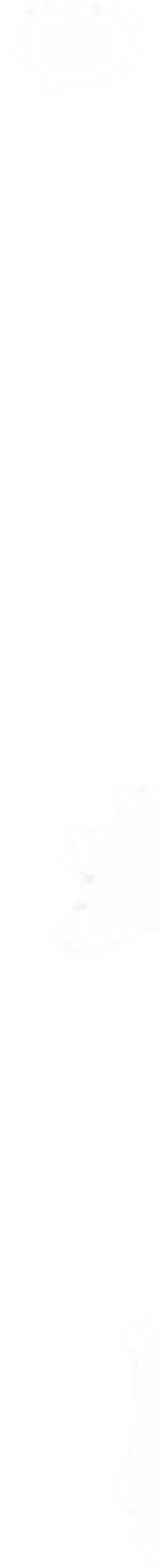 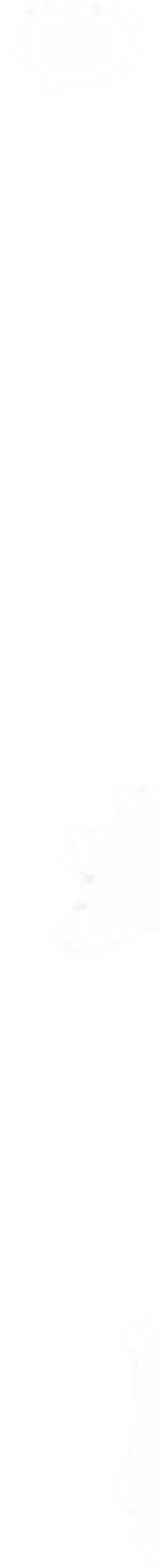 Danske reglerEU-regler24-års-kravetBåde du og din ægtefælle skal være mindst 24 år for at opnå familiesammenføring. Ret til at blive familiesammenført med ægtefælle over 18 år.Integrationskrav Parret skal opfylde et integrationskrav.Intet integrationskrav.Boligkrav Du skal råde over en selvstændig bolig af en rimelig størrelse, der ikke ligger i et ghetto-område.Intet boligkrav.Social karantæneKrav om at du i de seneste 3 år ikke har modtaget nogen ydelser efter lov om aktiv socialpolitik eller integrationsloven (f.eks. kontanthjælp).Ingen karantæne efter modtagelse af offentlige ydelser. Økonomisk sikkerhedDu skal betale et ansøgningsgebyr på 8.210 kr. samt stille en økonomisk garanti på 104.040 kr. (2020)Intet ansøgningsgebyr og intet krav om garanti.Hvem er familie?	Ret 	til familiesammenføring med ægtefælle og børn yngre end 15 år. Mulighed for familiesammenføring med børn ml. 15 og 18. Ikke mulighed for familiesammenføring med 	andre familiemedlemmer.	Ret 	til familiesammenføring med ægtefæller og børn under 21. Mulighed for familiesammenføring 	med 	andre familiemedlemmer, som forældre, børn ældre end 21 m.m.